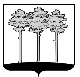 ГОРОДСКАЯ  ДУМА  ГОРОДА  ДИМИТРОВГРАДАУльяновской областиР Е Ш Е Н И Ег.Димитровград  28  октября  2020  года    							      № 52/441  О внесении изменений в решение Городской Думы города Димитровграда Ульяновской области третьего созыва от 28.11.2018 №7/59 «Об утверждении состава Комиссии по муниципальным наградам Городской Думы города Димитровграда Ульяновской области»	В целях реализации Положения о муниципальных наградах города Димитровграда Ульяновской области, рассмотрев обращение председателя Общественной палаты города Димитровграда Ульяновской области И.Н.Панина от 30.09.2020 №12, Городская Дума города Димитровграда Ульяновской области третьего созыва решила:1. Внести изменения в решение Городской Думы города Димитровграда Ульяновской области третьего созыва от 28.11.2018 №7/59 «Об утверждении состава Комиссии по муниципальным наградам Городской Думы города Димитровграда Ульяновской области»:1) в пункте 1:а) подпункт 1.1 признать утратившим силу (отменить);б) дополнить подпунктом 1.13 следующего содержания:«1.13. Мокеев Андрей Сергеевич, первый заместитель председателя Общественной палаты города Димитровграда Ульяновской области.».2. Настоящее решение подлежит официальному опубликованию и размещению в информационно – телекоммуникационной сети «Интернет» на официальном сайте Городской Думы города Димитровграда Ульяновской области (www.dumadgrad.ru).3. Настоящее решение вступает в силу со дня его принятия.